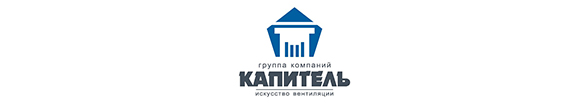 БЛАНК - ЗАКАЗ «ГИБКАЯ ВСТАВКА ПРЯМОУГОЛЬНАЯ»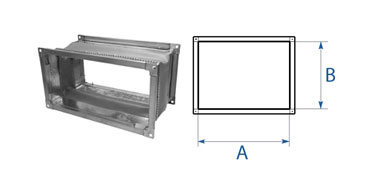 ВАРИАНТЫ СОЕДИНЕНИЙ:                                     1. ШИНА – «е/ш 20»,  «е/ш 30»2. ГЛАДКИЙ КОНЕЦ – «без е/ш»3. ФЛАНЕЦ ИЗ УГОЛКА – «уг.25», «уг.32», «уг.40»                                     БЛАНК - ЗАКАЗ «ГИБКАЯ ВСТАВКА КРУГЛАЯ»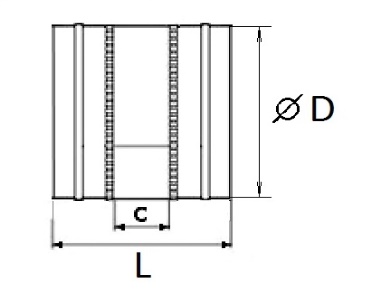 №AXB (мм)Кол-во (шт.)СоединениеШина (e/ш 20, e/ш 30)Примечание№D (мм)      L (мм)ИсполнениеСоединениеКол-во (шт.)Примечание